Język Angielski klasa VIII  27 kwietniaGodz. 11.30 -12.30Subject: Tworzenie pytań w różnych czasachCele lekcji :Uczeń dowie się jak wstawić zaimki w różnych czasachPotrafi wstawić poprawny zaimek pytajacyPo skonczonej lekcji uczeń:Zna zaimki pytającePotrafi dopasować popawne zaimki pytajace do odpowiedziUmie przetłumaczyć zaimki na j. angielskiZadania do wykonania: Podręcznik str. 109 zad. 1,2,3,4,5Zeszyt ćwiczeń str. 121 ćw. 1,2,3,4, str. 123 ćw. 1,2Ogladniecie filmiku na you tube o tym jak tworzymy zaimki pytajacehttps://www.youtube.com/watch?v=RgBK5svne5I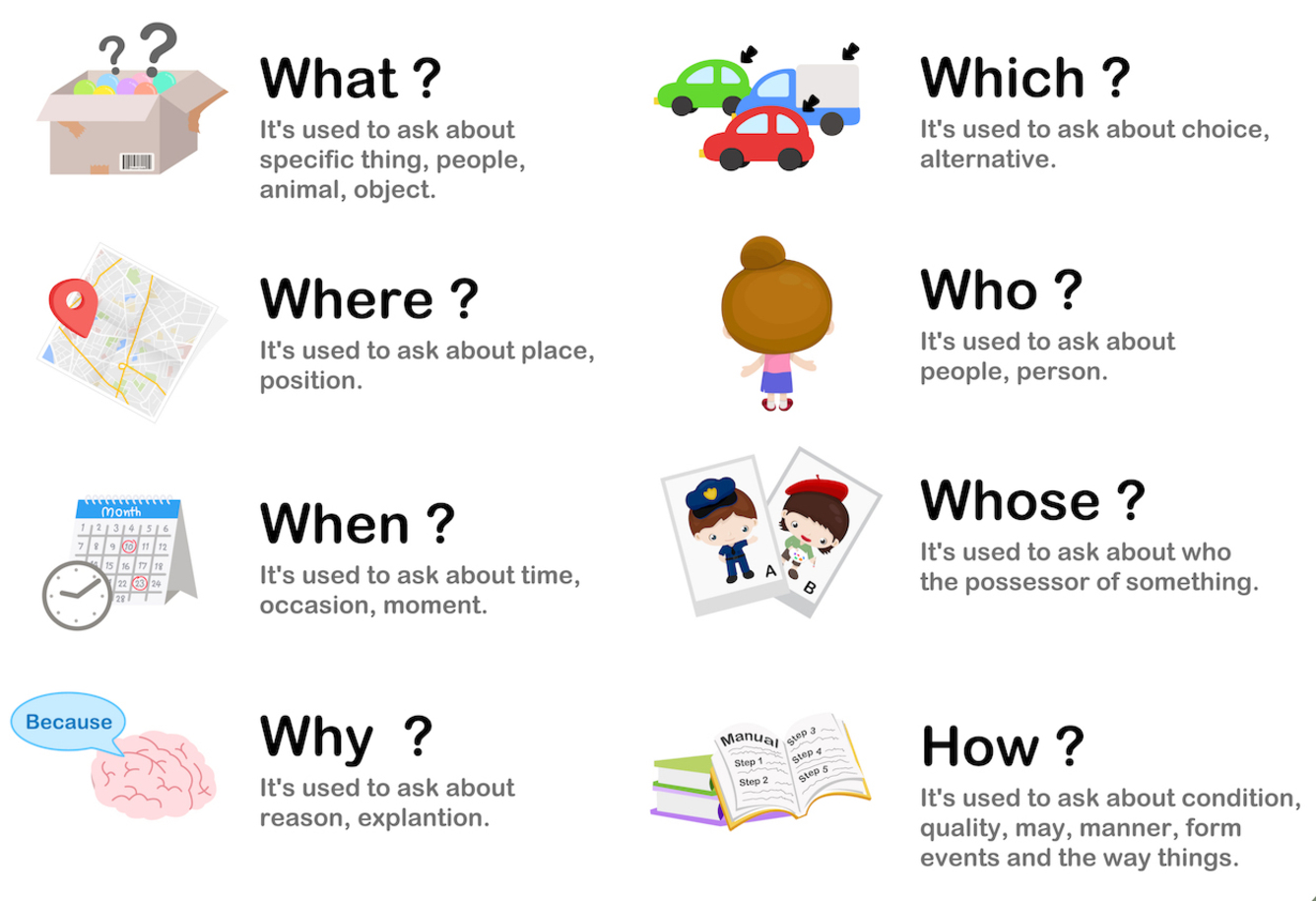 Język Angielski klasa VIII  27 kwietniaGodz. 13.00 -14.00Subject: Robots at people’s serviceCele lekcji :Uczeń odpowie na pytania zawarte w tekściePotrafi uzupełnić luki w zdaniachUmie przetłumaczyć słowa na j. polskiPo skonczonej lekcji uczeń:Zna odpowiedzi do tekstuPotrafi odpowiedzieć na zadane pytaniaUmie przetłumaczyćwybrane zdania z tekstu na j. polskiZadania do wykonania: Podręcznik str. 110 zad. 2, 3, 4,7Zeszyt ćwiczeń str. 121 ćw. 1,2,3,4, str. 123 ćw. 1,2Zapoznanie się z filmikiem :https://www.youtube.com/watch?v=aVx0ckkM3Rg